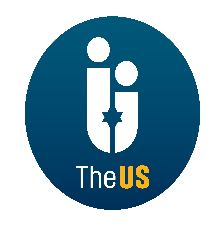 United Synagogue Job DescriptionJOB TITLE:			Membership Executive	DEPARTMENT:	 	Membership DepartmentLOCATION:			Ballards Lane, North FinchleyHOURS:			24 hours (Inc. some evenings – working days are negotiable)SALARY:				£20,500 per annumREPORTS TO:  	 	Membership & Community Administration ManagerBENEFITS:				20 days holiday, plus 8 Bank Holidays - pro rataJewish festivals when they fall on a normal working day				Childcare Vouchers				Auto-Enrolment PensionJOB PURPOSE:The purpose of this post is to:Implement and bring in to operation and usage of the new US Membership Retention ProtocolTo work alongside the US Membership Team, local Administrators and local Financial Representatives in relation to ensuring the Retention Protocol is put into place and actionedDUTIES & RESPONSIBILITIES OF THE POSTImplement and bring in to operation the new US Membership Retention ProtocolTo liaise with the US Membership Team and local Administrators in respect of ensuring the Retention Protocol is put in to place across all US member synagogues and has been correctly recorded on US Membership SystemTo be in contact with local Financial Representatives & local Administrators to ensure the US Retention Protocol is adhered to within the US member SynagoguesTo contact US members directly by telephone, who have had their memberships terminated from their local US member synagogue To be the liaison between local Financial Representatives and members with the view to retain them where possible as US membersTo work alongside the US Finance Department as and when requiredTo record and create statistics of key trends on US Membership leaversTo analyse statistical trends in membershipTo share key trends of leavers with US departmentsTo administer US Central Membership As part of the US Membership Team to service members and non-members queries by telephone, e-mail or at times in personPERSON SPECIFICATIONThe person to be appointed to this post should able to demonstrate the following:Essential:Previous customer services experienceDemonstrate a consistently high quality customer focused service  Basic financial knowledgeTo work unsupervised and to manage own workload Ability to carry out work with accuracy, paying attention to detail to ensure work is carried out to the quality expectedExcellent communication skills & strong organisational skillsGood IT skills, with experience of using Microsoft Word, Excel, outlook and databases, and the ability to set up and operate effective systems Work in a professional manner and develop effective working relationships with colleagues and external customers at all timesAbility to multi-task, work independently & as part of a team, to undertake forward planning and drive forward new initiatives, if applicableDesirable:Knowledge of orthodox Jewish Customs and PracticeGENERIC DUTIESCommitted to the aims of the United Synagogue and act as an ambassador for the organisationComply with The United Synagogue’s policy and procedures and code of expectationsBring to the attention of senior staff any health and safety requirements, which become obvious. In the event of any immediate danger, to take the appropriate action to reduce risk to physical danger to employees, members, contractors, volunteers, children, parents, visitors or staffWork collaboratively with other colleagues across the organisation to ensure the United Synagogue can achieve its vision, mission, and strategyUndertake appropriate training as requested by your line manager in conjunction with the Human Resources Department and be committed to own continuous professional developmentCarry out any other reasonable duties as requested by the Chief Executive or other designated senior staff/undertaking such other duties that occasionally fall within the purpose of the postMaintaining high levels of discretion and confidentiality at all timesThis job description and person specification is not prescriptive; it merely outlines the key tasks and responsibilities of the post and the key tasks and responsibilities are subject to change, any changes will be made in consultation with the post holderThis Job Description is subject to alteration in response to the changes in legislation or The United Synagogue’s operational procedures